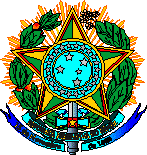 SERVIÇO PÚBLICO FEDERALMINISTÉRIO DA EDUCAÇÃOSECRETARIA DE EDUCAÇÃO PROFISSIONAL E TECNOLÓGICAINSTITUTO FEDERAL DE EDUCAÇÃO, CIÊNCIA E TECNOLOGIA GOIANO – CAMPUS POSSEUNIDADE DE ASSISTÊNCIA AO EDUCANDOANEXO IVDECLARAÇÃO DE AJUDA FINANCEIRA Eu,_______________________________________________________________________________, portador do RG _____________________ O. Expedidor________________________ e do CPF _________________________, residente no endereço _____________________________________________________________________, com o telefone (         ) ___________________, declaro sobre as penas da lei, e para fins de apresentação no IF Goiano Campus Posse, que ajudo financeiramente ________________________________________________________________________ com o valor mensal aproximado de R$ ________________. Declaro ainda, a inteira responsabilidade pelas informações contidas nesta declaração, estando ciente de que a omissão ou apresentação de informações e/ou documentos falsos ou divergentes implicam no cancelamento do discente ______________________________________________________ do Processo de Seleção em questão.Declaro que as informações são completas e verdadeiras e estão sujeitas às sanções do Decreto Lei 2848/40, Artigos 171 e 299, Código Penal.Cidade e data_____________________,________/___________/ 20__._____________________________________________________Assinatura 